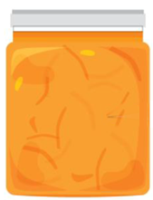 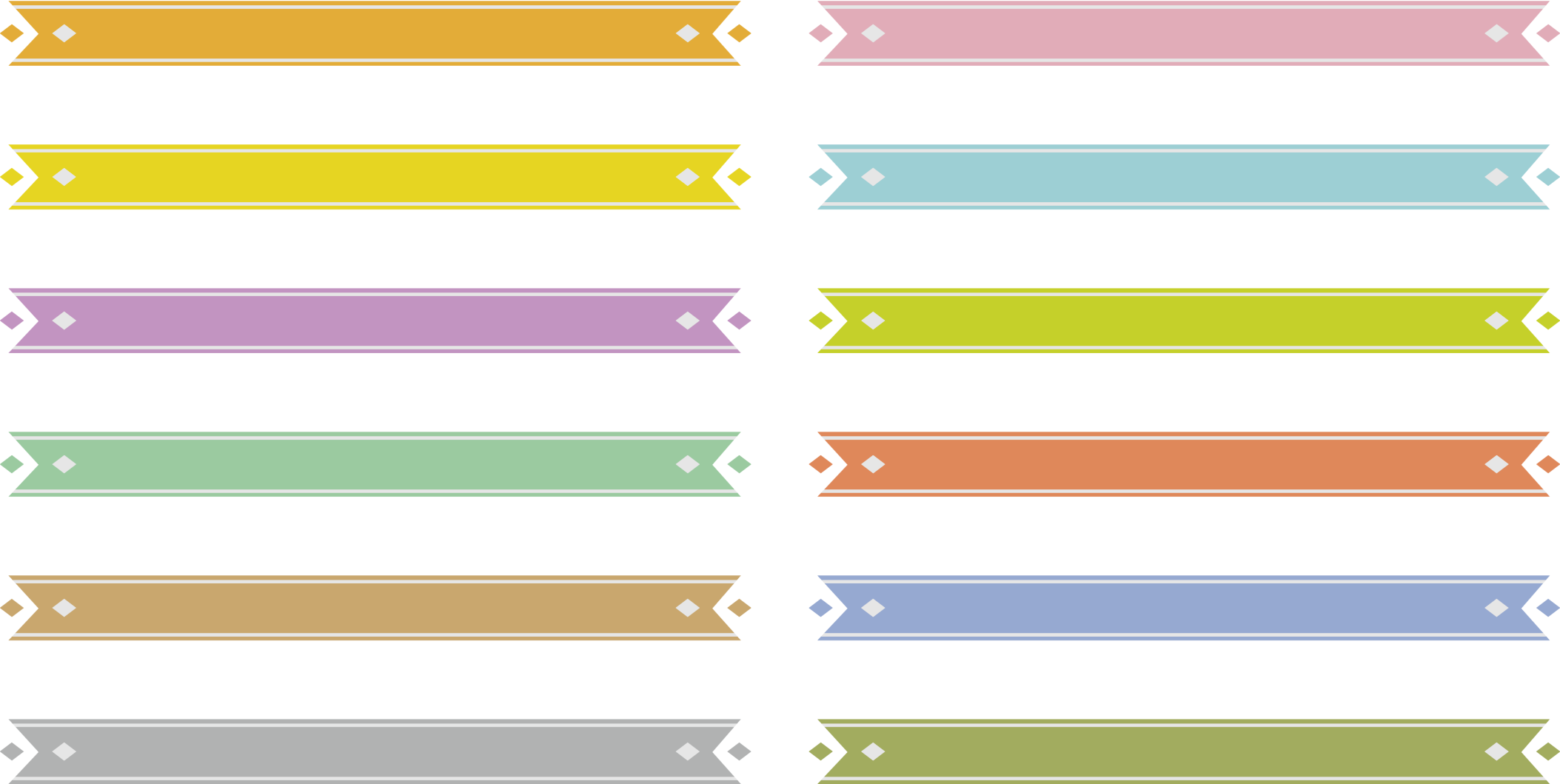 ※必要事項を記入し、マーマレードと一緒に提出してください。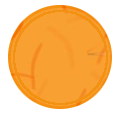 ◆カテゴリー番号、使用したかんきつの種類、出品数を記入してください。※⑫料理に合うマーマレードで出品される場合は、想定した料理名を募集用紙とラベルシールに記入してください。	◆出品料（合計額を太枠内に記入してください。）◆支払方法（太枠内に○）※銀行振込・郵便振替の場合は、申し込み後７日以内に上記の口座に振り込んでください。※応募用紙に記入した氏名・団体名と同じ名前で振り込んでください。※手数料はご負担ください。※振込金額はお間違いないようご確認の上、振り込んでください。ふりがな性別男 ・ 女氏名・団体名年齢歳住所〒　　　　-〒　　　　-〒　　　　-住所都 道府 県都 道府 県都 道府 県電話番号E-mail受付番号カテゴリー番号上：作品名（○○マーマレード等）※賞状に印字されます上：作品名（○○マーマレード等）※賞状に印字されます受付番号カテゴリー番号下：材料（使用したかんきつの種類、砂糖、レモン汁等）下：材料（使用したかんきつの種類、砂糖、レモン汁等）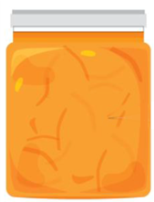 作品名作品名材　料材　料作品名作品名材　料材　料作品名作品名材　料材　料出品数合計出品数合計出品数合計品1,500円 × 出品数例：3作品を出品する場合　1,500円×3作品＝4,500円円現　　金●振込（送金）日：予定日　　　月　　　日●振込（送金）日：予定日　　　月　　　日●振込（送金）日：予定日　　　月　　　日●振込（送金）日：予定日　　　月　　　日金融機関への振込伊 予 銀 行八幡浜支店普通1894561金融機関への振込愛 媛 銀 行八幡浜支店普通3958532金融機関への振込愛媛信用金庫八幡浜支店普通0325194金融機関への振込西宇和農業協同組合八幡浜支店普通0022243金融機関への振込ダルメインマーマレードアワード＆フェスティバルダルメインマーマレードアワード＆フェスティバルダルメインマーマレードアワード＆フェスティバルダルメインマーマレードアワード＆フェスティバルダルメインマーマレードアワード＆フェスティバル郵便振替振替用紙はお近くの郵便局窓口に備え付けのものをご利用ください。口座番号：01600-8-70122口座名称：マーマレードアワード振替用紙はお近くの郵便局窓口に備え付けのものをご利用ください。口座番号：01600-8-70122口座名称：マーマレードアワード振替用紙はお近くの郵便局窓口に備え付けのものをご利用ください。口座番号：01600-8-70122口座名称：マーマレードアワード振替用紙はお近くの郵便局窓口に備え付けのものをご利用ください。口座番号：01600-8-70122口座名称：マーマレードアワードカード決済公式ホームページで手続きができます。公式ホームページで手続きができます。公式ホームページで手続きができます。公式ホームページで手続きができます。